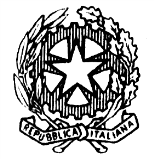 TRIBUNALE DI NOCERA INFERIORESEZIONE PENALEUDIENZA 27.01.2022 ore 09.00 e ss.Giudice: Dott. Federico NOSCHESE ORDINE DI CHIAMATA DEI PROCESSII° Fascia ore 09:00 – 09:30 (RGT n. 1085-18) – RGNR n. 2093-17-Rinvio al 22.09.2022 (RGT n. 741-18) – RGNR n. 5073-12-Rinvio al 07.04.2022 (RGT n. 1624-21) – RGNR n. 1083-21-Rinvio al 07.07.2022 (RGT n. 1328-20) – RGNR n. 5083-19-Rinvio al 07.07.2022 (RGT n 1046-19) – RGNR n. 2340-17-Rinvio al 07.07.2022 (RGT n 2084-19) – RGNR n. 1163-18-Rinvio al 07.07.2022 (RGT n 1532-19) – RGNR n. 5193-17-Rinvio al 07.07.2022 (RGT n. 885-20) – RGNR n. 10960-18-Rinvio al 07.07.2022 (RGT n 2509-18) – RGNR n. 572-15-Rinvio al 07.07.2022 (RGT n. 2840-18) – RGNR n. 3473-17-Rinvio al 07.07.2022 (RGT n. 748-21) – RGNR n. 1453-17-Rinvio al 07.07.2022 (RGT n. 1970-20) – RGNR n. 2333-18-Rinvio al 07.07.2022 (RGT n. 1918-20) – RGNR n. 5530-18-Rinvio al 07.07.2022(RGT n. 860-20) – RGNR n. 1679-19-Rinvio al 07.07.2022 (RGT n. 98-22)-RGNR n. 5279-20 -Rinvio al 07.07.2022II° Fascia ore 09:30 – 10:00 (RGT n 1533-19)–RGNR n. 9922-15-Rinvio al 07.07.2022 (RGT n. 823-21–RGNR n. 8383-15-Rinvio al 07.07.2022 (RGT n. 861-20)–RGNR n. 5553-18-Rinvio al 07.07.2022 (RGT n. 896-20)–RGNR n. 5336-17-Rinvio al 07.07.2022 (RGT n. 2205-19) – RGNR n. 673-19-Rinvio al 07.07.2022 (RGT n 2203-19) – RGNR n. 5738-16-Rinvio al 07.07.2022III° Fascia ore 10:00 – 11:00 (RGT n. 1327-20) – RGNR n. 6337-19 (RGT n. 2061-18) – RGNR n. 2283-15 (RGT n. 942-17) – RGNR n. 4521-16 (RGT n. 1438-20) – RGNR n. 1721-18 (RGT n. 1637-20) – RGNR n. 6291-15(RGT n. 67-19) – RGNR n. 4139-14  (RGT n 1869-17) – RGNR n. 390-16 (RGT n. 2035-20) – RGNR n. 4136-19  (RGT n. 1597-21) – RGNR n. 5963-21 (RGT n. 857-20) – RGNR n. 5033-19 (RGT n. 2036-20) – RGNR n. 3443-18 (RGT n. 1693-20) – RGNR n. 2043-18IV° Fascia ore 11:00 – 13:30 (RGT n. 858-20) – RGNR n. 4730-19 (RGT n 2582-19) –RGNR 5073-17 (RGT n. 227-19) – RGNR n. 4321-17 (RGT n 2405-19) – RGNR n. 8123-13 (RGT n. 859-20) – RGNR n. 3433-16 (RGT n 1521-19) – RGNR n. 4625-18 (RGT n. 856-20) – RGNR n. 273-19 (RGT n. 1001-20) – RGNR n. 3103-19 (RGT n. 1617-21) – RGNR n. 1254-21V° Fascia ore 13:30 – 15:00 (RGT n. 688-19) – RGNR n. 1903-17 (RGT n. 1839-17) – RGNR n. 5603-14(RGT n. 2148-17) – RGNR n. 8513-14 (RGT n. 1382-20) – RGNR n. 6503-18 ore 13:30 (RGT n.  2379-19) – RGNR n. 6086-17 ore 15.00